Ferry Beach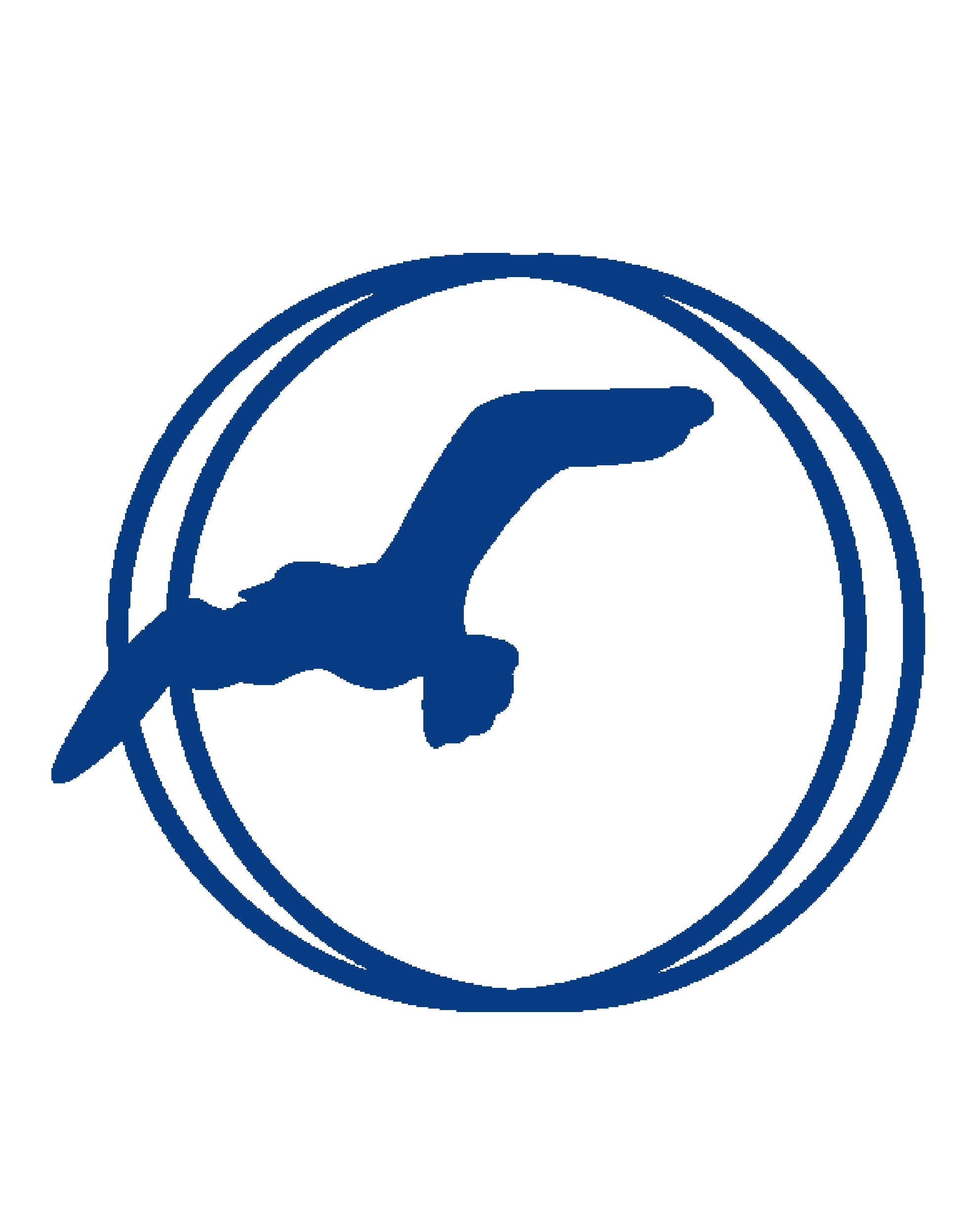 BeachkeeperVolunteer Commitment Name: _________________________________________________________________________________________Address: _____________________________________________City: ___________________________________State: ___________ Zip: ____________________ Phone: ____________________________________________I, _____________________________________ agree to be a Ferry Beachkeeper for the period of time between __________________________ and _________________________________________________		(date)					(date)*Note: you may sign up to be a Beachkeeper for a period of time not less than a year and more than 3 years (at a time).To participate in this program, (Please initial) (You must be 14 years and over). I agree to sign the Waiver of Liability.  _____________I agree to commit to at least 12 hours of service per year. __________I agree to be a sustaining donor at a minimum of $15/month or $180 per year. This can be given monthly or in one lump sum at the beginning of my becoming a Beachkeeper. ________________I agree to become an ambassador for Ferry Beach, sharing information about Ferry Beach to others who may be interested. ____________I further agree to practice good stewardship of Ferry Beach when I am on campus and even when I am not by advocating for Ferry Beach. _____________In return, Ferry Beach will:Acknowledge my Beachkeeper status with the membership at the annual meeting.Provide me with materials, training and information I may need to fulfill my role as a Beachkeeper.Provide opportunities for me to practice my skills and provide volunteer service for Ferry Beach both on campus and in my community. 